МИНИСТЕРСТВО ОБРАЗОВАНИЯ И НАУКИ МУРМАНСКОЙ ОБЛАСТИГАУДПО МО «ИНСТИТУТ РАЗВИТИЯ ОБРАЗОВАНИЯ»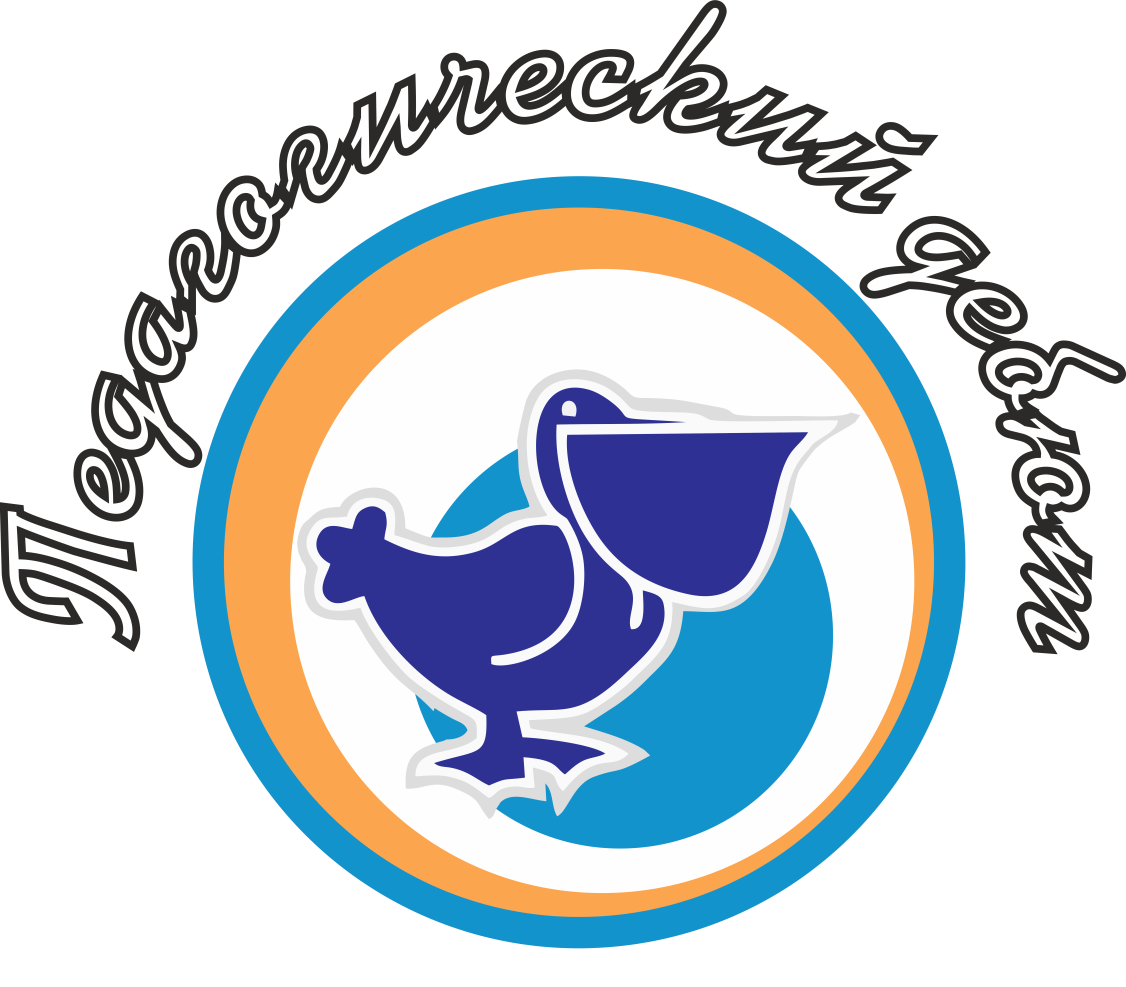 Региональный этап Всероссийского конкурса «Педагогический дебют» –«Педагогический дебют Мурманской области-2019»15–19 апреля 2019 годаПРОГРАММАг. Мурманск15 апреляГАУДПО МО «Институт развития образования», г. Мурманск, ул. Инженерная, д. 2а11.30–12.00. Регистрация участников и членов жюри конкурса12.00–12.20. Организационное собрание участников конкурса(2 этаж, кабинет № 227)12.30–13.30. Открытие регионального этапа Всероссийского конкурса «Педагогический дебют» - «Педагогический дебют Мурманской области-2019»(4 этаж, кабинет № 403)13.30–14.00. Фотографирование(4 этаж, кабинет № 403)13.30–14.00. Совещание жюри конкурса(4 этаж, кабинет № 422)       14.00.    Отъезд участников и жюри конкурса в ГАУДО МО «Мурманский областной центр дополнительного образования «Лапландия» (г. Мурманск, пр. Героев-Североморцев, д. 2) для проведения конкурсного задания «Урок/занятие»       14.00.     Отъезд участников в МБОУ г. Мурманска «Средняя общеобразовательная школа № 36» (г. Мурманск, ул. Комсомольская, д. 13) для подготовки конкурсного задания «Урок/занятие»15 апреляГАУДО МО «Мурманский областной центр дополнительного образования «Лапландия»,г. Мурманск, пр. Героев-Североморцев, д. 214.30–15.00. Обед(1 этаж, буфет)КОНКУРСНОЕ ЗАДАНИЕ «Урок/занятие»«Молодые педагоги дополнительного образования»15.00–15.40. Яковлева Любовь Геральдовна, педагог дополнительного образования, МБОУДО «Дом детского  творчества имени Героя Российской Федерации Сергея Анатольевича Преминина», ЗАТО Александровск, г. Гаджиево (3 этаж, кабинет № 301)15.50.–16.30. Ощепков Евгений Олегович, педагог дополнительного образования, МАОДО «Центр детского творчества «Хибины» города Кировска»(2 этаж, кабинет № 203)16.40–17.20. Жеребцова Евгения Алексеевна, педагог дополнительного образования, ГАУДОМО «МОЦДО «Лапландия»(2 этаж, кабинет № 208)17.30–18.10. Давыдова Елена Сергеевна, педагог дополнительного образования, МАОУ ЦДТ Ковдорского района(2 этаж, кабинет № 203)18.20–19.00. Шишов Максим Николаевич, преподаватель-организатор ОБЖ, МБОУ г. Мурманска «Средняя общеобразовательная школа № 49»(3 этаж, кабинет № 208)16 апреляМБДОУ г. Мурманска № 156 (структурное подразделение),г. Мурманск, ул. Туристов, д. 43АКОНКУРСНОЕ ЗАДАНИЕ «Урок/занятие»«Молодые педагоги-психологи»09.00–09.40. Серова Анастасия Александровна, педагог-психолог, МДОУ детский сад комбинированного вида № 2 «Радуга»,ЗАТО г. Заозёрск (1 этаж, старшая группа)      09.50       Отъезд в ГАУДПО МО «Институт развития образования» 
(г. Мурманск, ул. Инженерная, д. 2а)16 апреляГАУДПО МО «Институт развития образования»,г. Мурманск, ул. Инженерная, д. 2аКОНКУРСНОЕ ЗАДАНИЕ «Презентация из опыта работы»10.30–10.35. Жеребьёвка участников конкурса                             (3 этаж, кабинет № 306)10.35–11.40. Конкурсное задание «Презентация из опыта работы»(3 этаж, кабинет № 306)11.40–12.00. Кофе-пауза(3 этаж, буфет)12.00–13.15. Конкурсное задание «Презентация из опыта работы»(3 этаж, кабинет № 306)13.15–13.45. Обед                                                                              (3 этаж, буфет)КОНКУРСНОЕ ЗАДАНИЕ «Мастер-класс для молодых педагогов»13.45–14.20. Бондарёнок  Юлия Александровна, педагог-организатор, МАОУДО
«Центр дополнительного образования детей», ЗАТО Александровск, г. Полярный (3 этаж, кабинет № 306)КОНКУРСНОЕ ЗАДАНИЕ «Анализ учебного занятия»14.30–15.15. Бондарёнок Юлия Александровна, педагог-организатор, МАОУДО
«Центр дополнительного образования детей», ЗАТО Александровск, г. Полярный (3 этаж, кабинет № 306)17 апреляМБОУ г. Мурманска «Средняя общеобразовательная школа № 36»,г. Мурманск, ул. Комсомольская, д. 13КОНКУРСНОЕ ЗАДАНИЕ «Урок/занятие»«Молодые педагоги»08.30–09.10. Рябушева Светлана Эдуардовна, учитель истории и обществознания, Муниципальное общеобразовательное учреждение Пушновская средняя общеобразовательная школа муниципального образования Кольский район Мурманской области(3 этаж, кабинет № 40, 8 класс)09.30–10.10. Дмитриева Вероника Андреевна, учитель начальных классов, муниципальное бюджетное общеобразовательное учреждение г. Апатиты «Средняя общеобразовательная школа № 4»(2 этаж, кабинет № 22, 3 класс)10.30–11.10. Чаплыгина Дарья Александровна, учитель истории и обществознания, муниципальное бюджетное общеобразовательное учреждение г. Мурманска «Гимназия № 6»(3 этаж, кабинет № 40, 6 класс)11.30–12.10. Деревяго Татьяна Сергеевна, учитель истории и обществознания, классный руководитель, муниципальное бюджетное общеобразовательное учреждение г. Апатиты «Средняя общеобразовательная школа № 5»(4 этаж, кабинет № 39, 5 класс)12.30–13.10. Королёв Александр Сергеевич, учитель истории и обществознания, Муниципальное бюджетное общеобразовательное учреждение гимназия № 1 г. Полярные Зори(1 этаж, кабинет № 11, 8 класс)18 апреляГАУДПО МО «Институт развития образования», г. Мурманск, ул. Инженерная, д. 2аКОНКУРСНОЕ ЗАДАНИЕ «Публичное выступление»11.30–11.35. Жеребьёвка участников конкурса                             (3 этаж, кабинет № 306)11.35–13.15. Конкурсное задание «Публичное выступление»(3 этаж, кабинет № 306)13.15–14.00. Обед(3 этаж, буфет)13.15–14.00. Подведение итогов работы жюри(3 этаж, кабинет № 306)      14.00.        Объявление финалистов конкурса                     (3 этаж, кабинет № 306)КОНКУРСНОЕ ЗАДАНИЕ «Круглый стол»14.00–15.00. Конкурсное  задание «Круглый стол»(3 этаж, кабинет № 306)15.00–15.30. Подведение итогов работы финального жюри(3 этаж, кабинет № 306)19 апреляГАУДО МО «Мурманский областной центр дополнительного образования «Лапландия»,г. Мурманск, пр. Героев-Североморцев, д. 2      13.30.       Организационное собрание участников конкурса(2 этаж, кабинет № 208)14.00–15.00. Встреча финалистов конкурсов профессионального мастерства 
с врио губернатора Мурманской области(2 этаж, кабинет № 208)15.00–16.00. Торжественное закрытие регионального этапа Всероссийского конкурса «Педагогический дебют» - 
«Педагогический дебют Мурманской области-2019»(2 этаж, актовый зал)ДЛЯ ЗАМЕТОК